                            ООО «Торговый дом  Рязанский кирпич»        390007   г. Рязань ул. Кирпичного завода, д.18Тел/факс: (4912) 98-88-66, 99-22-29, 76-05-34E-mail: 988866@mail.ru   www.кирпич-рязань.рф                                                         Прайс - листЦВЕТНЫЕ КЛАДОЧНЫЕ СМЕСИ С ВОДОПОГЛАЩЕНИЕМ  ОТ 5 ДО 12%(Безусадочные)Подготовка основания: Для улучшения склеивающих свойств смеси растворной, поверхность должна бытьпредварительно очищена от грязи, пыли, жировых пятен, пятен краски и цементного раствора. Основание должно выдерживать повышенные весовые нагрузки, без деформации и усадки.Приготовление растворной смеси: Пропорция для составления растворной смеси: на килограмм сухого продукта потребуется 0,2—0,25 литра чистой воды. Воду наливают в чистую емкость, всыпают смесь в указанной пропорции и перемешивают механическим путем до достижения однородной консистенции. Допускается использовать при перемешивании бетоносмеситель или электродрель на низких оборотах — от 400 до 600 об/мин. Полученную смесь следует выдержать в течение 2-3 минут. В процессе работы допускается перемешивание смеси без разбавления ее водой, для сохранения полезных свойств.Важно: Температура воздуха во время проведения строительных работ с использованием кладочной смеси должна находиться в пределах от +5С до +35С.Упаковка и срок хранения: цветная кладочная смесь «ТЕРТАМИКС» поступает в продажу в бумажных трехслойных мешках по 50 кг. Срок хранения 6 месяцев со дня изготовления, в неповрежденной заводской упаковке в сухом проветриваемом помещении.НазваниеЦветУпаковкакг.Цена руб.за упаковкуТЕРТАМАКС  XL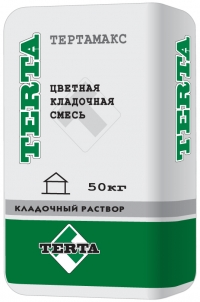 №0050 Серый50455ТЕРТАМАКС  XL№0051 Белый50455ТЕРТАМАКС  XL№0052 Супер белый50490ТЕРТАМАКС  XL№0056 Коричневый50490ТЕРТАМАКС  XL№0057 Темно-серый50460ТЕРТАМАКС  XL№0058 Бежевый50455ТЕРТАМАКС  XL№0062 Шоколад50620ТЕРТАМАКС  XL№0063 Черный50620ТЕРТАМАКС  XL№0064 Красный50520ТЕРТАМАКС  XL№0065 Кремово-бежев.50455ТЕРТАМАКС  XL№0066 Кремово-желтый50455ТЕРТАМАКС  XL№0067 Кремовый50455ТЕРТАМАКС  XL№0068 Светло-коричн.50460